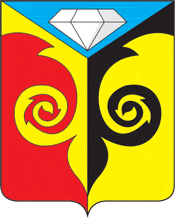 СОВЕТ ДЕПУТАТОВПЕТРОЗАВОДСКОГО СЕЛЬСКОГО ПОСЕЛЕНИЯКусинского муниципального районаЧелябинской областиРЕШЕНИЕот «25» октября 2018г.  № 23/1Об утверждении перечня специально отведённых мест, помещений для проведения встреч депутатов Государственной Думы Федерального Собрания Российской Федерации, депутатов Законодательного Собрания Челябинской области, депутатов Собрания депутатов Кусинского муниципального района Челябинской области, депутатов Совета депутатов Петрозаводского сельского поселения Кусинского  муниципального района Челябинской области с избирателями, и порядка их предоставленияВ соответствии с Федеральным законом от 8 мая 1994 года № 3-ФЗ «О статусе члена Совета Федерации и статусе депутата Государственной Думы Федерального Собрания Российской Федерации», Федеральным законом от 6 октября 1999 года № 184-ФЗ «Об общих принципах организации законодательных (представительных) и исполнительных органов государственной власти субъектов Российской Федерации»,Федеральным законом от 6 октября 2003 года № 131-ФЗ «Об общих принципах организации местного самоуправления в Российской Федерации», Уставом Петрозаводского сельского поселения Совет депутатов Петрозаводского сельского поселенияРЕШАЕТ:Утвердить прилагаемые:Перечень специально отведённых мест для проведения встреч депутатов Государственной Думы Федерального Собрания Российской Федерации, депутатов Законодательного Собрания Челябинской области, депутатов Собрания депутатов Кусинского муниципального района Челябинской области, депутатов Совета депутатов Петрозаводского сельского поселения с избирателями.Перечень помещений для проведения встреч депутатов Государственной Думы Федерального Собрания Российской Федерации, депутатов Законодательного Собрания Челябинской области, депутатов Собрания депутатов Кусинского муниципального района Челябинской области, депутатов Совета депутатов Петрозаводского сельского поселения с избирателями.Порядок предоставления специально отведённых мест и помещений для проведения встреч депутатов Государственной Думы Федерального Собрания Российской Федерации, депутатов Законодательного Собрания Челябинской области, депутатов Собрания депутатов Кусинского муниципального района Челябинской области, депутатов Совета депутатов Петрозаводского сельского поселения с избирателями.2. Рекомендовать депутатам Совета депутатов Петрозаводского сельского поселения проведение встреч с избирателями на территории Петрозаводского сельского поселения в специально отведённых местах и помещениях.3. Контроль исполнения настоящего решения возложить на Председателя Совета депутатов Петрозаводского сельского поселения.4. Настоящее решение вступает в силу со дня опубликования в газете «Жизни района» и подлежит размещению на официальном интернет-сайте Петрозаводского сельского поселения.Глава Петрозаводского сельского поселения                                                                         Р.Ф. СайфигазинПредседатель Совета депутатов  Петрозаводского сельского поселения                                           А.П. Мишин                                                                                           УТВЕРЖДЁН							Решением Совета депутатов                                                                                            Петрозаводского сельского поселения						           от __________ 2018 г. № ______                                                                            «Об утверждении перечня специально                                                                            отведённых мест, помещений для                                                                            проведения встреч депутатов                                                                            Государственной Думы Федерального                                                                            Собрания Российской Федерации,                                                                            депутатов Законодательного Собрания                                                                            Челябинской области, депутатов                                                                            Собрания депутатов Кусинского                                                                            муниципального района Челябинской                                                                            области, депутатов Петрозаводского                                                                                                           сельского поселении с избирателями,                                                                             и порядка их предоставления»ПЕРЕЧЕНЬспециально отведённых мест для проведения встреч депутатов Государственной Думы Федерального Собрания Российской Федерации, депутатов Законодательного Собрания Челябинской области, депутатов Собрания депутатов Кусинского муниципального района Челябинской области, депутатов Совета депутатов Петрозаводского сельского поселения с избирателями                                                                            УТВЕРЖДЁН							решением Совета депутатов							Петрозаводского сельского поселения						           от __________ 2018 г. № ______                                                                            «Об утверждении перечня специально                                                                            отведённых мест, помещений для                                                                            проведения встреч депутатов                                                                            Государственной Думы Федерального                                                                            Собрания Российской Федерации,                                                                            депутатов Законодательного Собрания                                                                            Челябинской области, депутатов                                                                            Собрания депутатов Кусинского                                                                            муниципального района Челябинской                                                                            области, депутатов Совета депутатов                                                                            Петрозаводского сельского поселения                                                                            Кусинского муниципального района                                                                            Челябинской области с избирателями,                                                                            и порядка их предоставления»ПЕРЕЧЕНЬпомещений для проведения встреч депутатов Государственной Думы Федерального Собрания Российской Федерации, депутатов Законодательного Собрания Челябинской области, депутатов Собрания депутатов Кусинского муниципального района Челябинской области, депутатов Совета депутатов Петрозаводского сельского поселения Кусинского муниципального района Челябинской области с избирателями                                                                            УТВЕРЖДЁН							решением Совета депутатов							Петрозаводского сельского поселения						           от __________ 2018 г. № ______                                                                            «Об утверждении перечня специально                                                                            отведённых мест, помещений для                                                                            проведения встреч депутатов                                                                            Государственной Думы Федерального                                                                            Собрания Российской Федерации,                                                                            депутатов Законодательного Собрания                                                                            Челябинской области, депутатов                                                                            Собрания депутатов Кусинского                                                                             муниципального района Челябинской                                                                            области, депутатов Совета депутатов                                                                            Петрозаводского сельского поселения                                                                             Кусинского муниципального района                                                                            Челябинской области с избирателями,                                                                            и порядка их предоставления»ПОРЯДОКпредоставления специально отведённых мест и помещений для проведения встреч депутатов Государственной Думы Федерального Собрания Российской Федерации, депутатов Законодательного СобранияЧелябинской области, депутатов Собрания депутатов Кусинского муниципального района Челябинской области, депутатов Совета депутатов Петрозаводского сельского поселения Кусинского муниципального района Челябинской области с избирателямиНастоящий порядок разработан в соответствии с Федеральным законом от 8 мая 1994 года № 3-ФЗ «О статусе члена Совета Федерации и статусе депутата Государственной Думы Федерального Собрания Российской Федерации», Федеральным законом от 6 октября 1999 года № 184-ФЗ                        «Об общих принципах организации законодательных (представительных)                    и исполнительных органов государственной власти субъектов Российской Федерации», Федеральным законом от 6 октября 2003 года № 131-ФЗ                      «Об общих принципах организации местного самоуправления в Российской Федерации».Специально отведённые места для проведения встреч депутатов Государственной Думы Федерального Собрания Российской Федерации, депутатов Законодательного Собрания Челябинской области, депутатов Собрания депутатов Кусинского муниципального района Челябинской области, депутатов Совета депутатов Петрозаводского сельского поселения Кусинского муниципального района Челябинской области (далее – депутаты) с избирателями в целях информирования о своей деятельности (далее – специально отведённые места) и помещения, предоставляемые органами местного самоуправления Петрозаводского сельского поселения Кусинского муниципального района Челябинской области для проведения встреч депутатов с избирателями в целях информирования избирателей о своей деятельности (далее – помещения), предоставляются на основании заявления депутата либо его уполномоченного представителя о предоставлении специально отведённого места или помещения для проведения встречи с избирателями по форме согласно приложению к настоящему порядку (далее – заявление).Для проведения встреч депутатов с избирателями предоставляются помещения, находящиеся в собственности Петрозаводского сельского поселения.Заявление представляется в Администрацию Петрозаводсмкого сельского поселения Кусинского муниципального района Челябинской области, на территории которого расположено указанное в заявлении специально отведённое место или в собственности которого находится указанное в заявлении помещение.Заявление представляется лично депутатом либо его уполномоченным представителем (с предъявлением заверенной копии удостоверения депутата и документов, подтверждающих полномочия представителя) в письменной форме либо по почте заказным письмом с уведомлением о вручении либо на электронный адрес Администрации Петрозаводского сельского поселения Кусинского муниципального района Челябинской области в срок не ранее 15 и не позднее 7 календарных дней до дня проведения встречи с избирателями.Заявление регистрируется в день поступления и рассматривается Администрацией Петрозаводского сельского поселения Кусинского муниципального района Челябинской области в течение трёх календарных дней после дня его регистрации. По результатам рассмотрения заявления депутату в течение одного календарного со дня его рассмотрения направляется письменный ответ по почте, на электронный адрес, указанный в заявлении, о возможности предоставления специально отведённого места или помещения либо обоснованное предложение об изменении даты и (или) времени проведения встречи с избирателями в случаях, предусмотренных пунктом 10 настоящего порядка.Специально отведённые места или помещения предоставляются депутатам на равных условиях, в порядке очерёдности поступивших в Администрацию Петрозаводского сельского поселения Кусинского муниципального района Челябинской области заявлений, исходя из времени их регистрации. Предоставление специально отведённого места или помещения депутату не может быть обусловлено его принадлежностью к политической партии или его политическими взглядами.Специально отведённые места предоставляются не ранее 08 часов 00 минут и не позднее 20 часов 00 минут на время не более двух часов и с учётом проведения в указанных местах публичных мероприятий.9. Помещения предоставляются не ранее 08 часов 00 минут и не позднее 20 часов 00 минут на время не более двух часов с учётом графика работы учреждения, на балансе которого находится помещение, указанное в перечне помещений для проведения встреч депутатов Государственной Думы Федерального Собрания Российской Федерации, депутатов Законодательного Собрания Челябинской области, депутатов Собрания депутатов Кусинского муниципального района Челябинской области, депутатов Петрозаводского сельского поселения Кусинского муниципального района Челябинской области с избирателями, а также с учётом проводимых в указанном помещении мероприятий.Администрация Петрозаводского сельского поселения Кусинского муниципального района Челябинской области вправе направить обоснованное предложение об изменении места и (или) времени проведения встречи в случаях:1) проведения запланированных правообладателем (балансодержателем) объекта (помещения) мероприятий в срок, указанный депутатом в заявлении о предоставлении помещения для проведения встречи с избирателями;2) неудовлетворительного технического состояния помещения, препятствующего проведению встречи или создающего угрозу безопасности участников встречи;3) проведения в специально отведённом месте публичного мероприятия, уведомление о проведении которого направлено ранее, чем направлено заявление о предоставлении специально отведённого места, либо проведения культурно-массового мероприятия;4) если предоставление специально отведённого места повлечёт за собой нарушение функционирования объектов жизнеобеспечения, транспортной или социальной инфраструктуры, связи, создание помех движению пешеходов и (или) транспортных средств либо доступу граждан к жилым помещениям или объектам транспортной или социальной инфраструктуры;5) наличия заявления о предоставлении специально отведённого места или помещения для проведения встречи с избирателями, ранее поданного другим депутатом, предусматривающего проведение встречи с избирателями                 в аналогичный период.Предоставление депутату специально отведённого места или помещения для проведения встреч с избирателями осуществляется на безвозмездной основе.12. Депутат принимает меры по обеспечению общественного порядка во время проведения встречи, сохранности помещения и имущества, находящегося в нём.                                                                                         Приложение                                                                                         к Порядку предоставления специально                                                                                         отведённых мест и помещений для                                                                                         проведения встреч депутатов                                                                                         Государственной Думы Федерального                                                                                         Собрания Российской Федерации,                                                                                         депутатов Законодательного Собрания                                                                                         Челябинской области, депутатов                                                                                         Собрания депутатов Кусинского                                                                                         муниципального района Челябинской                                                                                         области, депутатов Совета депутатов                                                                                         Петрозаводского сельского поселения                                                                                            Кусинского муниципального района                                                                                         Челябинской области с избирателямиФормаЗАЯВЛЕНИЕо предоставлении специально отведённого места или помещения для проведения встречи с избирателями                                                                                         В Администрацию Петрозаводского                                                                                         сельского поселения Кусинского                                                                                         муниципального района Челябинской                                                                                         области                                                                                             от _______________________________                                                                                                                                                                             (Ф.И.О. депутата)№ п/пНаименование территории или объектаНаименование муниципального образования, расположенного на территории Куиснского муниципального района Местоположение территории или адрес объектаПлощадь территории или объекта (кв. метров)1.Площадка перед памятником воинам, погибшим во время Великой Отечественной войныПетрозаводское сельское поселениес. Петропавловка, улица Спартак, 11500,02.Территория перед зданием муниципального бюджетного учреждения культуры «Петропавловский Дом культуры»Петрозаводское сельское поселениес. Петропавловка, улица Труда, 120003.Территория перед зданием муниципального бюджетного образовательного учреждения «Петропавловская средняя школа»Петрозаводское сельское поселениес. Петропавловка, улица Лесная, 12000,0№ п/пНаименование объекта (помещения)Наименование муниципального образования, расположенного на территории Кусинского муниципального районаАдрес объекта (помещения)1.Помещение в здании МБУК «ЦКС» Дом культуры Петропавловский (актовый зал) Петрозаводское сельское поселение456947, Челябинская область, Кусинский  район, с.Петропавловка, улица Труда, 12.Помещение (актовый зал) в здании муниципального бюджетного образовательного учреждения «Петропавловская средняя школа»Петрозаводское сельское поселение456947, Челябинская область, Кусинский  район, с.Петропавловка, улица Лесная, 1В соответствии с частью 5.3 статьи 40 Федерального закона от 6 октября 2003 года № 131-ФЗ «Об общих принципах организации местного самоуправления в Российской Федерации» прошу предоставить специально отведённое место (помещение), расположенное по адресу:_____________________________________________________________________(местонахождение специально отведённого места или помещения)для проведения встречи с избирателями, которая планируется « __ » __________ 20 ___ годас ___ часов ___ минут до ___ часов ___ минут.Примерное количество участников: ________________________ чел. Ответственный за проведение встречи: ________________________________________________________________________________________________________,(Ф.И.О., должность)контактный телефон___________________________________________________,адрес электронной почты_______________________________________________.Депутат______________________________________________________________(Ф.И.О.)____________________ / _____________________                        (подпись)                                     (расшифровка подписи)« __ » _____________ 20____ года